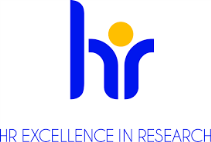 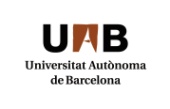 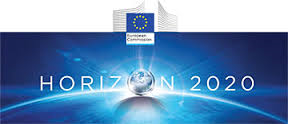 Instructions: Please print out, fill in and sign this form. Then scan in the completed and signed form, convert into PDF-file and upload it in the section mobility declaration of the P-SPHERE application system.EU Mobility Rule (EUMR) and Experienced Researcher (ER) confirmation FormAll P-sphere applicants must confirm that their application complies with the conditions of the EU Mobility Rule (EUMR) and the Experienced Researchers (ER) regulations:EU Mobility Rule: All accepted researchers must move to UAB-CEI Campus located in Barcelona, Spain. Applicants must not have resided or carried out their main activity (work, studies, ect) in Spain for more than 12 months during the 3 years immediately prior to the call’s deadline. Compulsory national service and/or shorts stays such as holidays are not taken into account. All nationalities are welcome to apply.Experienced Researchers: Researchers having at least four years of research experience (full-time equivalent) since gaining a university diploma giving them access to doctoral studies, in the country in which the degree/diploma was obtained or researchers already in possession of a doctoral degree.I confirm that  I have read the EU Mobility rule and Experienced Researcher regulations  and that my application complies with both of them. I confirm that the information provided in this form is complete and correct and that any untrue or misleading information will give the institution the right to reject my application or to terminate my contract later in case of a successful application.Last name of the applicant:----------------------------------------------  First name of the applicant:------------------------------------------------------Date:								SignaturePlease provide details on your place of main residence and occupation during the last 36 months prior to P-sphere call deadline on the following page of this form.Please provide details on your place of main residence and occupation during the last 36 months prior to the P-sphere call deadline, starting with the most recent pace of main residency and occupation:Start date(MM/YYY)End date(MM/YYY)Total number of monthsType of activityInstitutional affiliationEmployment position